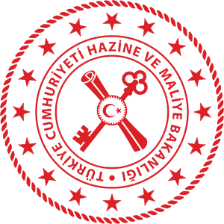 T.C. HAZİNE VE MALİYE BAKANLIĞIAğrı DefterdarlığıİÇ KONTROL KARARLILIK BEYANI (2021)Değerli Çalışma Arkadaşlarım, 5018 sayılı Kanun ile ülkemizde uygulanmaya başlayan kamu mali yönetimi ve kontrol anlayışı, faaliyetlerin etkili ekonomik ve verimli bir şekilde yerine getirilmesi, bunun sayesinde idarenin hedeflerine ulaşması ve tüm bu süreçte saydamlık ve hesap verebilirliğin sağlanması üzerine kurulmuştur. Bu kapsamda; kamu idarelerinde stratejik planlar ile hem orta ve uzun vadeli amaç ve hedefler ortaya konulmakta hem de üst politika belgelerinde yer alan öncelikler ile bağlantı kurulmaktadır. Yıllık olarak hazırlanan performans programları aracılığı ile de bu amaç ve hedeflerin gerçekleştirilmesine yönelik performans hedefleri ve göstergeleri tespit edilmekte ve bu hedeflere ulaşmak için kaynak planlaması yapılmaktadır. İç kontrol sistemi ile de idarenin bu planlamalara uygun bir biçimde faaliyetlerini sürdürebilmesini sağlayacak mekanizmalar kurulmakta ve güçlendirilmektedir. Gerek üst politika belgelerinde gerekse idari belgelerde, kamu mali yönetiminin güçlendirilmesi öngörülmektedir. İç kontrol tüm personelin görevinin bir parçasıdır. Kurumda çalışan herkes iç kontrol sisteminin hayata geçirilmesinde rol oynar. İç kontrol yalnızca bir birimdeki personelin yürüteceği bir görev değildir. Kurumda çalışan herkesin yürüttüğü faaliyetlerin içine yerleşmiş bir süreçtir. Bu nedenle ilave bir iş ya da görev olarak düşünülmemelidir.Ağrı Defterdarlığı Kamu İç Kontrol Standartlarına Uyum Eylem Planı (2020-2021)’na yaşanan pandemi sürecinin şartlarına göre 2021 Yılında Gerçekleştirilecek Bazı Eylemler 1. İç Kontrol Kararlılık Beyan’ında yer alan hususlar, üçer aylık dönemler itibariyle izlenecek ve Müdürler tarafından Ocak ve Temmuz aylarında personeliyle birlikte değerlendirilecektir. 2. Bakanlıkça düzenlenen Risk Yönetimi ve İç Kontrol Danışmanı süreç eğitimi sonrası her birimde yetiştirilen iç kontrol sertifikasına sahip personel tarafından süreçlerin yeni sisteme göre güncelleme ve girişler yapılacak. 3.    Görev tanımları gözden geçirilerek güncel tutulacaktır. 4. Defterdarlığımızda devredilen yetkiler gözden geçirilecek ve personele duyurulacaktır. 5. Her Müdürlükte, Ocak ve Temmuz aylarında personelin görüşlerinin alınması amacıyla toplantılar yapılacaktır.6. Her Müdürlükte, yeni oluşturulan süreçler sonrası Şubat, Mart aylarında risk değerlendirme çalışmaları yapılacak ve risk eylem planları hazırlanacaktır. 7. Etik haftasında etik konulu seminer/konferans düzenlenecektir. 8.Defterdarlık personeli için iç kontrole yönelik bilgilendirme konferansı düzenlenecektir. 9. Defterdarlık internet/intranet sayfasında yer alacak olan iç kontrol sekmesinde gerekli belge ve dokümanlar güncel tutulacaktır.Ağrı Defterdarı olarak bu hususları yakından takip edeceğimi beyan eder, tüm yönetici ve personelimizin de bu çalışmalarda gerekli gayret ve hassasiyeti göstermelerini önemle rica ederim.  Mehmet TURAL  Ağrı Defterdarı